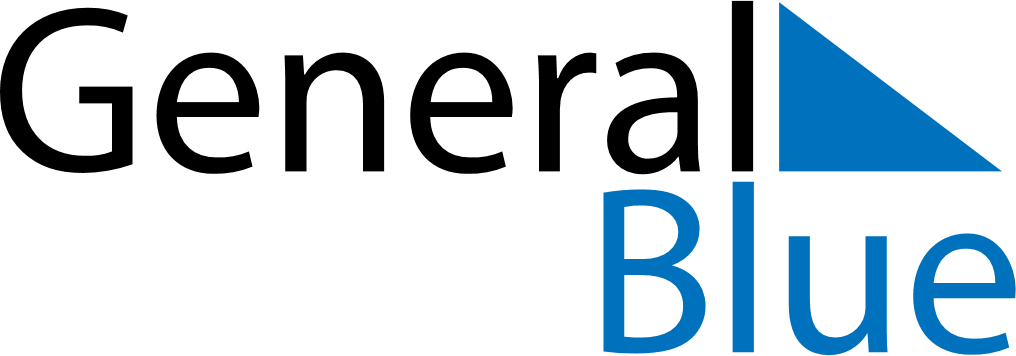 July 2019July 2019July 2019July 2019July 2019July 2019TanzaniaTanzaniaTanzaniaTanzaniaTanzaniaTanzaniaSundayMondayTuesdayWednesdayThursdayFridaySaturday12345678910111213Saba Saba Day141516171819202122232425262728293031NOTES